português   Um pouco mais de... texto de informação científica 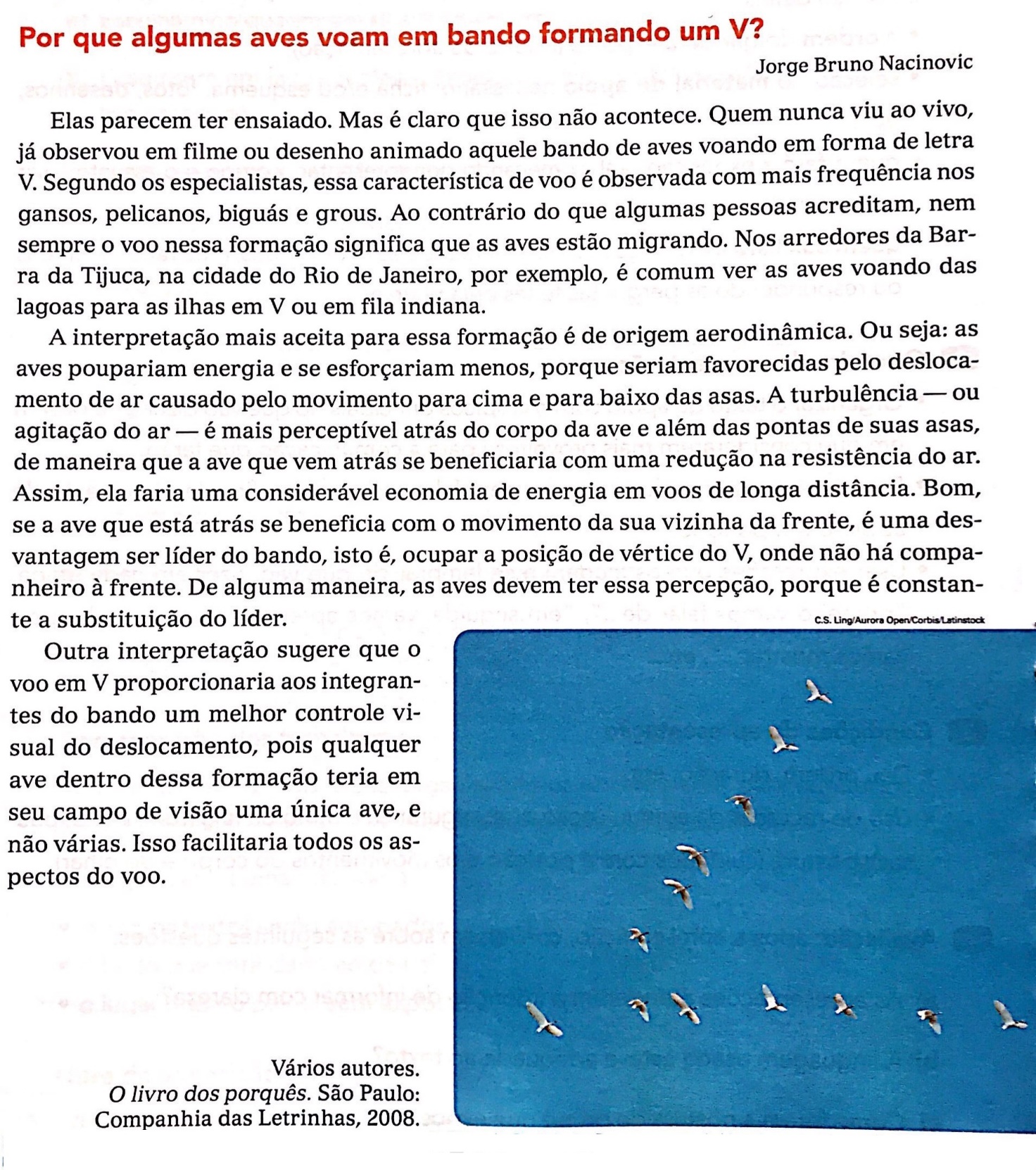 Faça uma pesquisa acessando as fontes indicadas abaixo e elabore um resumo em forma de texto (sem utilizar o CTRL C + CTRL V) de acordo com o roteiro. Amanhã discutiremos sobre essa atividade em nossa aula online.• O que é texto de informação científica?• Para que ele serve?• Quais são as principais características de um texto científico?• Qual é a principal finalidade de um texto de informação científica? https://www.significadosbr.com.br/texto-cientificohttps://www.meusdicionarios.com.br/texto-cientificohttps://www.significados.com.br/texto-cientifico/https://escolakids.uol.com.br/portugues/texto-de-divulgacao-cientifica.htmComo podemos comprovar que o texto acima “Por que algumas aves voam em bando formando um V?” é um texto de informação científica? Justifique sua resposta utilizando argumentos de sua pesquisa. Observe os textos abaixo e assinale qual deles pode ser considerado texto de informação científica. 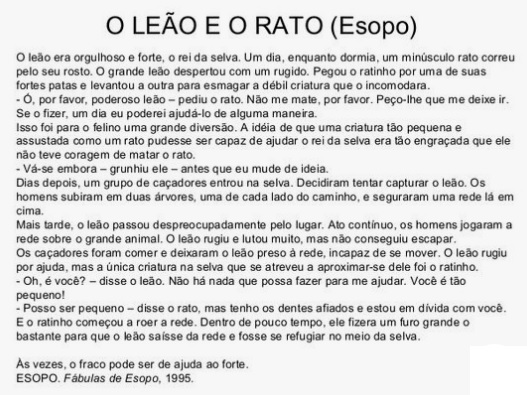 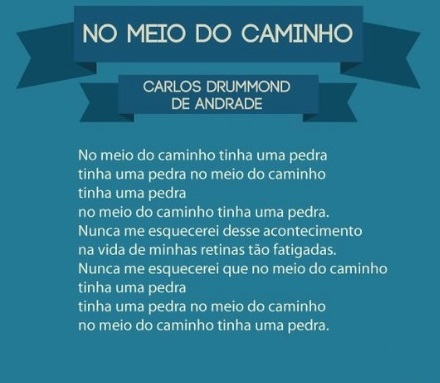 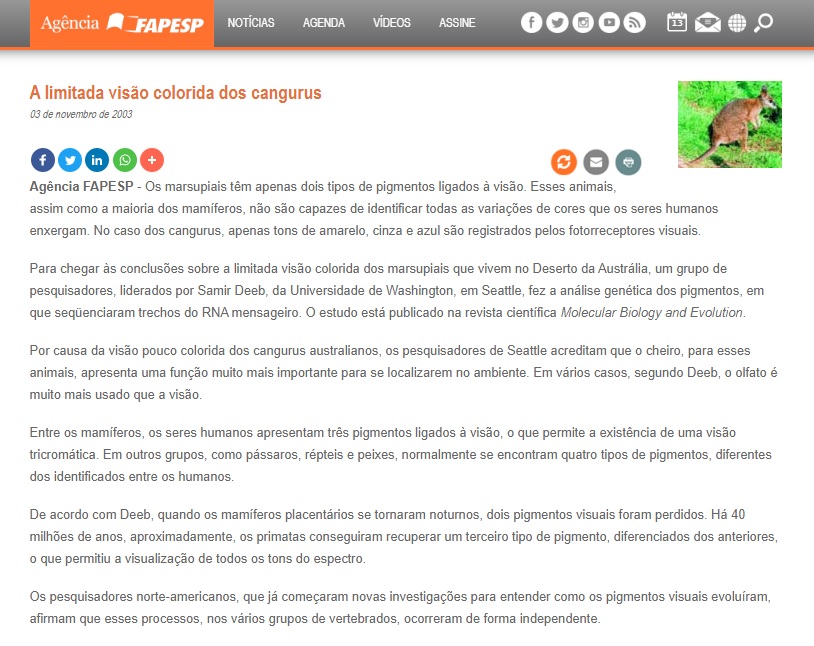 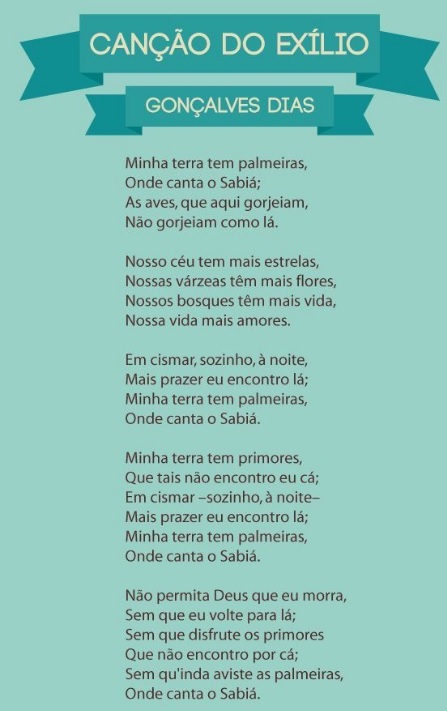 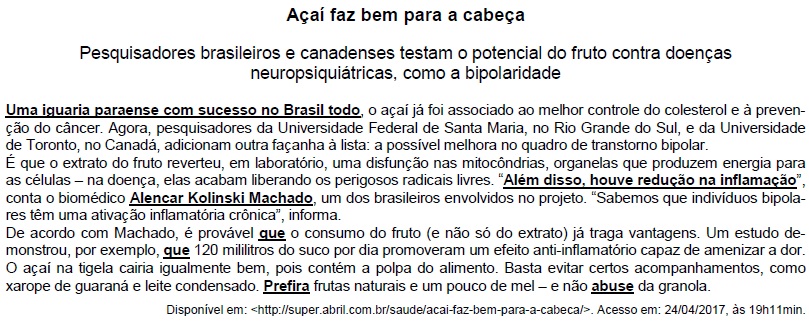 